คำขออนุมัติแต่งตั้งคณะกรรมการสอบวิทยานิพนธ์(Request for Appointment of Thesis Examining Committee)เรียน/To                                                                 (อาจารย์ที่ปรึกษา/Advisor)	ด้วยข้าพเจ้า/I am (นาย/นาง/นางสาว /Mr./Mrs./Miss)                                                    	เลขประจำตัว/Student ID	           	โทรศัพท์/Telephone	                                 	                                                                                                                                                                                                                                          นักศึกษาระดับ/Student of:    ปริญญาโท/ Master’s Degree     ปริญญาเอก/Doctoral’s Degree หลักสูตร/Program	                                สาขาวิชา/School of.	                                	  สำนักวิชา/Institute of	                         	      เสนอขออนุมัติแต่งตั้งคณะกรรมการสอบวิทยานิพนธ์ ดังนี้/ proposes for appointment of the Thesis Examining Committee with members and authority as follows:..........................................................ประธานกรรมการ/ Head of Thesis Examining Committee..........................................................กรรมการ/อาจารย์ที่ปรึกษาวิทยานิพนธ์ Committee/Thesis Advisor..........................................................กรรมการ/ Committee……………………………………………….กรรมการ/ Committee………………………………………………กรรมการ/ Committeeทั้งนี้ ข้าพเจ้าได้ประสานกับกรรมการทุกท่านแล้ว/ I have already informed all members of the appointment prior to the submission of this form.จึงเรียนมาเพื่อโปรดพิจารณาอนุมัติ/ For your consideration and approval. 				        ลงชื่อ/Student’s Signature					      	ชื่อ-สกุล/First name, Last name (				       )		   			           วันที่/Date (DD/MM/YY)         /	/	มติคณะกรรมการประจำสำนักวิชา/ Institute Committee’s Resolution                                  ลงชื่อ/Signature					          ชื่อ-สกุล/First name, Last name (	  			    	)ประธานคณะกรรมการ/Head of Committeeวันที่/Date (DD/MM/YY)........./........../...........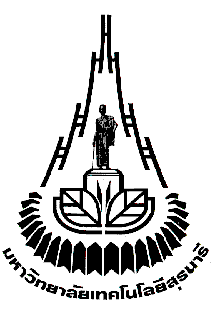 